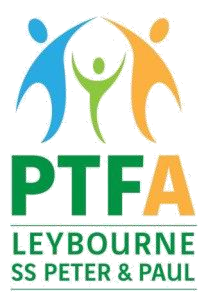 Dear Parents/GuardiansPTFA School Disco – Friday 13 October 2023The PTFA are looking forward to welcoming the children to the school disco on Friday 13th October in the school hall.YR R and KS1: 	3:30pm – 4:30pmKS2:		     	5pm – 6:15pmThe entrance cost is £5 per child and is payable in advance via the Sum Up shop. Please complete the below form and return to the school office by Wednesday 11 October.………………………………………………………………………………………………………………………………………………………PTFA School Disco Emergency Contact FormChild’s Name________________________________________________________________Year_______________________________________________________________________Emergency contact name______________________________________________________Relationship to child__________________________________________________________Emergency contact number____________________________________________________Name of person collecting on the night __________________________________________Parent Email address (please ensure that this email is the same as that used for your payment)___________________________________________________________________________